PROBLEMATIKA PALIATIVNÍ PÉČEPrůvodce studiem – studijní předpoklady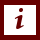 Studijní materiál poskytuje úvod do problematiky paliativní péče. Jeho pečlivé nastudování je nezbytné pro osvojení si základní užívané terminologie a orientace v problematice paliativní péče. U studentů se předpokládá elementární znalost základních pojmů používaných v kontextu pomáhajících profesí (péče, doprovázení, klient aj.), základní znalosti propedeutických předmětů v rámci oboru, přístup do IS SU, základní orientace v IS SU výhodou, ICT zdatnost na uživatelské úrovni. Rychlý náhled studijního materiálu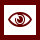 Studijní materiál definuje paliativní péči, resp. paliativní medicínu a její principy a poskytuje vysvětlení základních pojmů užívaných v paliativní péči.  Cíle STUDIJNÍHO MATERIÁLU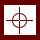 Po prostudování studijního materiálu by měli posluchači znát:definici paliativní péče, specifika, resp. možnosti (a limity) paliativní péče,procesy paliativní péče,  principy paliativní péče,formy paliativní péče.Posluchači získají:základní informace o historii a současnosti paliativní péče, vč. situace v ČR,povědomí o institucích poskytujících paliativní péči.  Posluchači budou schopni: orientovat se v základních pojmech používaných v kontextu paliativní péče.Klíčová STUDIJNÍHO MATERIÁLU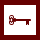 Paliativní péče, obecná paliativní péče, specializovaná paliativní péče, paliativní režim, kvalita života, utrpení, marná léčba, umírání, smrt, hospic, multidisciplinární tým, principy paliativní péče, procesy paliativní péče, symptomatologická léčba, limitace péče.  Čas potřebný ke studiu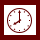 Stopáž studijního materiálu: 19:33Doporučený čas ke studiu: 90 minutDalší zdroje – doporučená literatura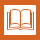 VORLÍČEK, J., ADAM, Z, POSPÍŠILOVÁ, Y. Paliativní medicína. Praha: Grada Publishing, 2004. ISBN 80-7169-437-1.Vybrané kapitoly: 1. kapitola: Úvod do problematiky paliativní medicíny 25. kapitola: Psychiatrie a lékařská psychologie v paliativní péči27. kapitola: Etické problémy paliativní medicíny28. kapitola: Umírání a smrt30. kapitola: Emoční problémy v paliativní medicíně31. kapitola: Sociální práce v paliativní medicíněDalší zdroje – rozšiřující literaturaPAYNEOVÁ, S., SEYMOUROVÁ, J., CH. INGLETONOVÁ (eds.). Principy a praxe paliativní péče. Brno: Společnost pro odbornou literaturu, 2007. ISBN 978-80-87029-25-1.Theová, A-M. Paliativní péče a komunikace. Brno: Společnost pro odbornou literaturu, 2002. ISBN 978-80-87029-24-4.Definice paliativní péčePaliativní péče představuje komplexní na kvalitu života zaměřenou péči poskytovanou osobám žijícím s nevyléčitelným onemocněním i jejich blízkým. Zaměřuje se na to, aby člověk mohl prožít život kvalitně a důstojně až do posledního okamžiku (Vorlíček a kol., 1998). Umírání (i smrt samotná) je pak chápáno jako přirozená a nedílná součást života.Paliativní péče podle WHO zlepšuje kvalitu života pacientů a jejich rodin čelících pro-blémům s život ohrožujícím onemocněním, a to: prevencí a odstraňováním utrpení cestou časné identifikace, dokonalého hodnocení a léčení bolesti a jiných obtíží tělesných, psychosociálních a spirituálních.Cíle paliativní péčeCílem paliativní péče je komplexní léčba/řešení/tišení bolesti a dalších příznaků nemo-ci, včetně psychických, sociálních a spirituálních obtíží, které mohou pacienta a jeho blízké trápit (Bužgová, 2015). Nejčastěji se jedná o péči v posledních týdnech a dnech života, kdy je o klienta pečo-váno v terminálním stavu. Lékař pak obvykle indikuje tzv. symptomatickou léčbu (tzn. léčbu symptomů, např. bolest, nauzea apod.) a tzv. limitaci péče (Sláma a kol., 2011): Neresuscitovat (DNR)Ne intenzivní péče (DNI)Nepřevážet k hospitalizaci (DNH).V terminologii paliativní péče se potom nejčastěji používá označení tzv. paliativní režim. Pracovníci pak říkají: „dopečováváme“, „doprovázíme“, „dochováváme“.  Obecná a specializovaná paliativní péčeObecná paliativní péče představuje dobrou klinickou praxi v situaci pokročilého one-mocnění, měla by být poskytována prakticky kdekoliv a umět poskytnout by ji měl každý zdravotník (Vorlíček a kol., 2004). Specializovaná paliativní péče ovšem vyžaduje specializované znalosti a dovednosti, jedná se o aktivní interdisciplinární péči poskytovaná pacientům a jejich rodinám týmem odborníků (tzv. multidisciplinárním týmem, který je tvořen lékařem, sestrou, sociálním pracovníkem, psychologem či psychoterapeutem a duchovním), kteří jsou v oblasti paliativní péče speciálně vzdělání, disponují potřebnými zkušenostmi. Zpravidla je tato péče poskytována hospicovými a paliativními týmy např. v hospicech (ať už lůžkových či mobilních). Paliativní péče může být také poskytována v kontextu nemocnice, resp. sociálních služeb (Bužgová, 2015; Sláma a kol., 2011). Paliativní péče zahrnuje čtyři základní procesy (O'Connor, Aranda, 2005): Plánování budoucí péče, což zahrnuje rozhovor s klientem a ideálně i s jeho ro-dinou ke zjištění přání a představ o budoucí zdravotní péči a o tom, co je pro nemocného kvalita života. Sestavení plánu péče v závěru života, protože umírající je stále ještě žijící.  3.	Vlastní poskytování péče v závěru života. 4.	Péče pozůstalostní, která bude v tomto kurzu předmětem našeho zájmu.Principy paliativní péčePrincipy paliativní péče (Payneová, Seymourová, Ingletonová, 2007): poskytuje úlevu od bolesti a jiných tíživých projevů nemoci;přitakává životu a umírání pokládá za normální proces;nemá za cíl ani smrt urychlovat, ani odsouvat;integruje psychologické a duchovní aspekty péče o pacienta;nabízí podpůrný systém, aby pomohla žít pacientům až do smrti tak aktivně, jak je to jen možné; usiluje o zvyšování kvality života a může mít také pozitivní vliv na průběh ne-moci;je indikována ve spojení s jinými terapeutickými postupy, které mají prodloužit život, jako je chemoterapie nebo ozařování, a zahrnuje i zkoumání potřebná k lepšímu pochopení a zvládnutí léčebných komplikací; nabízí podpůrný systém, který má rodinám pomoci vyrovnat se s pacientovou nemocí a se ztrátou blízké osoby;poskytuje cestou týmového přístupu pomoc odpovídající potřebám pacientů a jejich rodin, včetně poradenství pro pozůstalé, je-li to třeba.shrnutí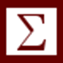 Paliativní péče se zaměřuje na kvalitu života člověka s nevyléčitelným onemocněním a jeho rodiny. Respektuje přání nemocného, jeho osobnost – autonomii, integritu 
a důstojnost. Pečuje o bio-psycho-socio-spirituální potřeby člověka. Zakládá se na multidisciplinární spolupráci odborníků. Poskytuje úlevu od bolesti a utrpení. Vyžaduje adekvátní lékařské postupy s ohledem na vývoj zdravotního stavu člověka – tj. využití léčebných metod, stejně jako správně nastavenou léčbu symptomů onemocnění. Je péčí přesně reagující na aktuální stav nemocného. Zahrnuje poskytování péče v pro konkrétního člověka důstojném prostředí. Provází blízké umírajícího jak při jeho odcházení, tak po jeho úmrtí.Pedagogicko didaktické poznámkyPrůvodce studiemMateriál je určen pro posluchače kurzu Paliativní a hospicová péče oboru Sociální pato-logie a prevence kombinované formy studia na Slezské univerzitě v Opavě v prostředí IS SU. Lze ho využít také pro výuku dalších oborů, např. 090-Zdravotní a sociální péče, péče o příznivé životní podmínky – obory d. n., 091-Zdravotní péče, 0319-Sociální práce, věda o lidském chování.Po prostudování tohoto studijního textu a shlédnutí videa, budou studenti uvedeni do problematiky paliativní péče. Jsou zde uvedeny definice paliativní péče, vymezeny klíčové pojmy užívané v paliativní péči a objasněny principy paliativní péče. Úkol k zamyšlení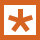 Dokážete si představit, že byste se stali součástí paliativního týmu i Vy? Pokud ano, co pro to potřebujete (jaké specifické kompetence, dovednosti, znalosti), abyste mohli naplnit tuto vizi? Pokud ne, zamyslete se nad tím, co Vám v tom konkrétně brání, např. jaké jsou Vaše postoje k problematice umírání a smrti. Námět na tutoriál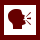 V jaké pozici (s ohledem na své vzdělání a kompetence) byste mohli právě Vy působit v paliativním týmu? Kontrolní otázka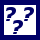 Co je to paliativní péče?Jaké jsou základní principy paliativní péče? Jaké mohou být zdroje utrpení?Na koho se vztahuje paliativní péče? Korespondenční úkol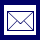 Vyhledejte adekvátní portály, resp. webové stránky institucí zaměřující se edukaci a šíření informovanosti o paliativní péči v ČR.Samostatný úkol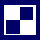 Ověřte možnosti poskytování paliativní péče ve Vašem regionu. Existuje zde kamenný hospic? Pokud ano, jak se jmenuje a kde má sídlo? Funguje zde mobilní paliativní péče? Pokud ano, jak se jmenuje? Je v nemocnici ve Vašem regionu poskytována paliativní péče – je zde např. paliativní jednotka, paliativní tým či paliativní ambulance? BUŽGOVÁ, R. Paliativní péče ve zdravotnických zařízeních. Praha: Grada Publishing, 2015. ISBN 978-80-247-5402-4.FIRTHOVÁ, P., LUFFOVÁ, G., OLIVIERE, D. (ed). Ztráta, změna a zármutek v kon-textu paliativní péče. Brno: Společnost pro odbornou literaturu, 2007. ISBN 978-80-87029-21-3.KALVACH, Z. Manuál paliativní péče o umírající pacienty. Praha: Cesta domů, 2010. ISBN 978-80-904516-4-3O´Connor, M., Sanchia, A. paliativní péče pro sestry všech oborů. Praha: Grada Publishing, 2005. ISBN 80-247-1295-4 PARKES, C. M., RELFOVÁ, M., COULDRICKOVÁ, A. Poradenství pro smrtelně nemocné a pozůstalé. Brno: Společnost pro odbornou literaturu, 2007. ISBN 978-80-87029-23-7.PAYNEOVÁ, S., SEYMOUROVÁ, J., INGLETONOVÁ, CH. (eds.). Principy a praxe palitivní péče. Brno: Společnost pro odbornou literaturu, 2007. ISBN 978-80-87029-25-1.Sláma a kol. Paliativní medicína pro praxi. Praha: Galén, 2011. ISBN ISBN 978-80-7262-871-1Umírání a paliativní péče v ČR. Výzkumná zpráva projektu Podpora rozvoje paliativní péče v ČR. Praha: Cesta domů, ©2004. [cit. 20.1.2021]. Dostupné z: http://www.cestadomu.cz/down/umirani-a-paliativni-pece.pdfPřehled dostupných ikonČas potřebný ke studiuCíle kapitolyKlíčová slova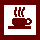 Nezapomeňte na odpočinekPrůvodce studiem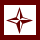 Průvodce textemRychlý náhled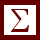 ShrnutíTutoriály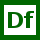 Definice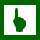 K zapamatování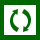 Případová studie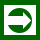 Řešená úloha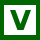 VětaKontrolní otázkaKorespondenční úkol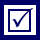 Odpovědi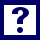 OtázkySamostatný úkolDalší zdroje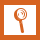 Pro zájemceÚkol k zamyšlení